ГОСУДАРСТВЕННАЯ ПРОГРАММА «ПАТРИОТИЧЕСКОЕ ВОСПИТАНИЕ ГРАЖДАН РОССИЙСКОЙ ФЕДЕРАЦИИ НА 2011-2015 ГОДЫ» ФЕДЕРАЛЬНАЯ ОБЩЕСТВЕННАЯ ПАТРИОТИЧЕСКАЯ АКЦИЯ «ВСТРЕЧА ЗНАМЕНИ ПОБЕДЫ»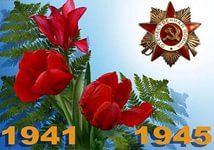 ОБЩЕРОССИЙСКАЯ ГРАЖДАНСКАЯ АКЦИЯ «БЕССМЕРТНЫЙ ПОЛК»ПОЛОЖЕНИЕО ПРОВЕДЕНИИ ОБЩЕРОССИЙСКОЙ АКЦИИ «БЕССМЕРТНЫЙ ПОЛК» В КАМЫШЛОВСКОМ ГОРОДСКОМ ОКРУГЕ, ПОСВЯЩЕННОЙ 70-ЛЕТИЮ ПОБЕДЫ В ВЕЛИКОЙ ОТЕЧЕСТВЕННОЙ ВОЙНЕ МАЙ 2015 ГОДАКАМЫШЛОВ, 2015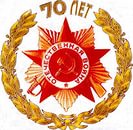 ПОЛОЖЕНИЕо гражданско-патриотическойакции «Бессмертный полк»в Камышловском городском округе1. ОБЩИЕ ПОЛОЖЕНИЯ1.1. «Бессмертный полк» — общественная, некоммерческая, неполитическая, негосударственная гражданская инициатива. 1.2. Организатором и официальным координатором акции «Бессмертный полк» в Камышловском городском округе выступает Дом детского творчества в лице Васькова Юрия Александровича.1.3. Акция проводится с целью сохранения в каждой семье, в памяти о солдатах и тружениках тыла в Великой Отечественной войне. 2. УСЛОВИЯ И ПОРЯДОК ПРОВЕДЕНИЯ АКЦИИ2.1. Участником акции может быть любой житель городского округа независимо от вероисповедания, национальности, политических и иных взглядов.2.2. Стать участником «Бессмертного полка» можно при условии: 1) необходимо изготовитьтранспарантс фотографией ветерана с указанием фамилии, имени, отчества (размер фото: 245 х 335 мм., размер древки: длина – 140-150см.).Если фотография отсутствует, то можно изготовить транспарант без фотографии с указанием фамилии, имени, отчества. Транспаранты изготавливаются лично участником акции.2) В срок до 5 мая 2015 года подать заявку с информацией об участии в Дом детского творчества (ул. Фарфористов, 11а), телефон: 2-49-44 или на электронную почту yulia0676@mail.ru.3) 9 мая 2015 года участники акции, изготовившие транспарант, формируют колонну «Бессмертный полк», которая пройдет торжественным шествием, посвященного 70-летию Победы в Великой Отечественной войне 1941 – 1945 годов.3. ИНФОРМИРОВАНИЕ ОБ УСЛОВИЯХ ПРОВЕДЕНИЯ АКЦИИ4.1. Информация о возможности участия в акции будет распространяться через СМИ.4.2. Организатор оставляет за собой право публиковать дополнительную информацию о проведении Акции.ЗАЯВКА для участия в акции «Бессмертный полк»в Камышловском городском округе№ п/пФ.И.О. телефон лица, подающего заявкуУчреждение, завод, школа (класс), детский садГород/районФ.И.О. и звание ветерана Великой Отечественной войны